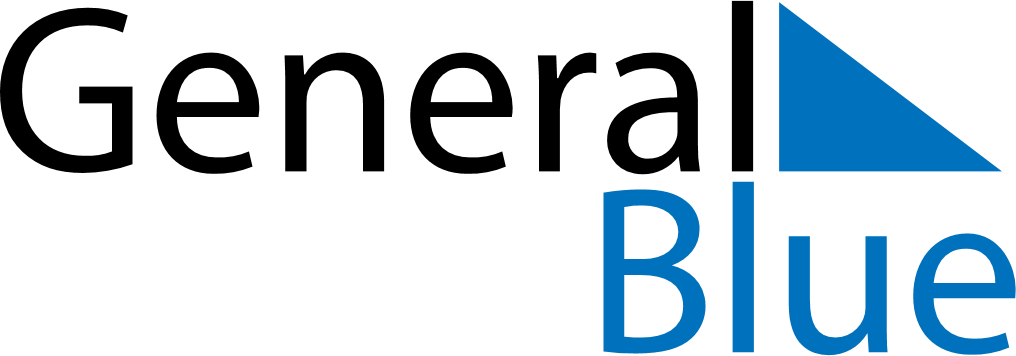 July 2028July 2028July 2028ZambiaZambiaSUNMONTUEWEDTHUFRISAT12345678Heroes’ DayUnity Day910111213141516171819202122232425262728293031